Bureau of Water Protection and Land Reuse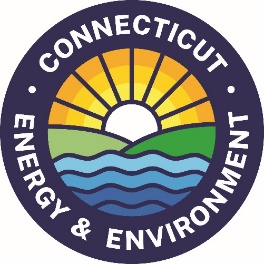 Remediation DivisionREASONABLE CONFIDENCE PROTOCOLLABORATORY ANALYSIS QA/QC CERTIFICATION FORMThis certification form is to be used for RCP methods only.Laboratory NameClient NameProject LocationProject No.Sampling Date(s)Laboratory Sample ID(s):LIST rCP Methods Used (e.g., 8260,8270, etc.)1For each analytical method referenced in this laboratory report package, were all specified QA/QC performance criteria followed, including the requirement to explain any criteria falling outside of acceptable guidelines, as specified in the CT DEEP method-specific Reasonable Confidence Protocol documents?Yes	No1AWere the method-specified preservation and holding time requirements met?Yes	No1BVPH and EPH Methods only:	Was the VPH or EPH method conducted without significant modifications (see respective RCPs)Yes	No 	N/A2Were all samples received by the laboratory in a condition consistent with that described on the associated chain-of-custody document(s)?Yes	No3Were samples received at an appropriate temperature (≤6° C)?If samples were received by the laboratory on the same day of collection and were stored and transported to the laboratory on ice, cooler temperatures above 6ºC are acceptable.Yes	No	N/A4Were all QA/QC performance criteria specified in the CT DEEP Reasonable Confidence Protocol documents achieved?Yes	No5Were reporting limits / limits of quantitation specified or referenced on the chain-of-custody?Yes	No5AWere these reporting limits / limits of quantitation met?Yes	No6For each analytical method referenced in this laboratory report package, were results reported for all constituents identified in the method-specific analyte lists presented in the Reasonable Confidence Protocol documents?Yes	No7Are project-specific matrix spikes and laboratory duplicates included in this data set for applicable RCPs?Yes	NoNotes: For all questions to which the response was “No” (with the exception of question #7), additional information must be provided in an attached narrative. If the answer to question #1, #1A, or #1B is “No”, the data package does not meet the requirements for “Reasonable Confidence.” This form may not be altered, and all questions must be answered.Notes: For all questions to which the response was “No” (with the exception of question #7), additional information must be provided in an attached narrative. If the answer to question #1, #1A, or #1B is “No”, the data package does not meet the requirements for “Reasonable Confidence.” This form may not be altered, and all questions must be answered.Notes: For all questions to which the response was “No” (with the exception of question #7), additional information must be provided in an attached narrative. If the answer to question #1, #1A, or #1B is “No”, the data package does not meet the requirements for “Reasonable Confidence.” This form may not be altered, and all questions must be answered.I, the undersigned, attest under the pains and penalties of perjury that, to the best of my knowledge and belief and based upon my personal inquiry of those responsible for providing the information contained in this analytical report, such information is accurate and complete.Authorized Signature: 	 Position: Printed Name: 	Date: Name of Laboratory  I, the undersigned, attest under the pains and penalties of perjury that, to the best of my knowledge and belief and based upon my personal inquiry of those responsible for providing the information contained in this analytical report, such information is accurate and complete.Authorized Signature: 	 Position: Printed Name: 	Date: Name of Laboratory  I, the undersigned, attest under the pains and penalties of perjury that, to the best of my knowledge and belief and based upon my personal inquiry of those responsible for providing the information contained in this analytical report, such information is accurate and complete.Authorized Signature: 	 Position: Printed Name: 	Date: Name of Laboratory  